The Red Bra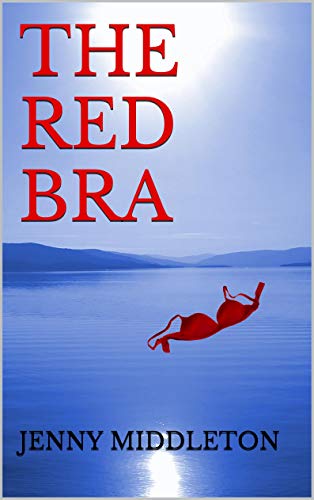 SynopsisFollow the uplifting journey of a bra released. Her humorous comments as she follows women through the stages of bras will leave you laughing. Her insight into what women endure from their first to their last bra will entertain and perhaps enlighten you as you follow a journey that above all, promotes a positive self-image.
From blossoming buds to drooping blooms, the Red Bra shadows women as they either embrace or deny the changes that come with time. 
"Freedom!" RB cried. "Oh, blessed freedom! No longer am I strapped to my sisters. Whoo-hoo! I have a world to explore and explore I will!" 
No longer encased in the melons of her past, the Red Bra begins her journey exploring the world as an unbridled bra. The reader will delight in RB’s comical, yet thought-provoking look at how females view their breasts throughout the stages of life.
RB begins her journey watching three pubescent girls go through the uncertainties of puberty and deciding whether they need or want a bra. The trials and tribulations of being a fifth-grader and noticing your breasts provide insight the Red Bra was unaware of as she had always been with ‘grown-up’ girls. 
Her journey continues when the smell of testosterone leads her to football practice at Lincoln High where the angst of the teen years is observed with humor and compassion. She is captivated by the love story that is played out before her and is amused by the antics of those coming of age and still unsure of their bodies.
A wedding taking place near the ocean pulls the Red Bra closer. She is delighted to see true love but even more delighted to see the huge breasts on some of the guests. RB revels in listening to the women compare their enhancements while they discuss the pros and cons. 
The Red Bra's journey is sure to amuse and delight female readers as they relate to the characters and delight in RB’s humor which at times is snarky but is sure to elicit a smile.Thank you for reading.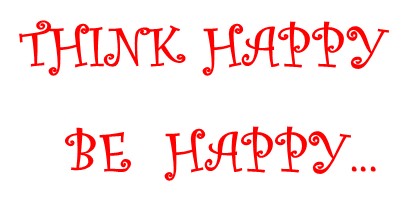 Jenny MiddletonAuthor 